МКДОУ «Детский сад №3 п.Теплое»          «Как приучить ребёнка к самостоятельности в выполнении режима в семье».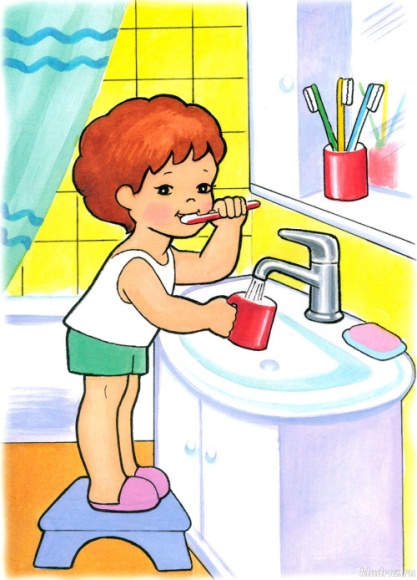 Подготовил: воспитатель старшей группыФетисова Жанна ЮрьевнаПрежде чем говорить о том, как же воспитывать в детях самостоятельность икогда необходимо это делать, нужно определиться с тем, что это такое. Ответна вопрос, что же такое самостоятельность, будет разным, в зависимости от  возраста ребенка.Обычно самостоятельность понимают примерно так: «это умение человекалично, без посторонней помощи управлять и распоряжаться своей жизнью»; «это умение самому принимать решения и нести ответственность за ихпоследствия»; и тому подобное. Но все эти определения практически неприменимы к маленьким детям — 2-3-х лет или дошкольникам, хотя и у нихмы можем наблюдать некоторые навыки самостоятельности. Если говорить о маленьких детях, то к ним более приемлемо использовать следующееопределение самостоятельности: «это способность себя занять, способностьчем-то заниматься самому какое-то время, без помощи взрослых».Специалисты определяют самостоятельность таким образом:• умение действовать по собственной инициативе, замечать необходимостьсвоего участия в тех или иных обстоятельствах;• умение выполнять привычные дела без обращения за помощью и контролявзрослого;• умение осознанно действовать в ситуации заданных требований и условийдеятельности;• умение осознанно действовать в новых условиях (поставить цель, учестьусловия, осуществлять элементарное планирование, получить результат);• умение осуществлять элементарный самоконтроль и самооценкурезультатов деятельности;• умение переносить известные способы действий в новые условия.Самостоятельность развивается постепенно, и начинается этот процессдостаточно рано.Воспитание самостоятельности у детей – задача первостепенной важности для родителей и достаточно длительный по времени процесс. Рассмотрим три основных этапа формирования самостоятельности у детей.Формирование физической и бытовой самостоятельностиЧаще всего этот период приходится на кризис трех лет. Ребенок начинает осознавать себя отдельной личностью, а родителям все чаще приходится слышать: «Я сам». Малыш сам начинает есть, пользоваться горшком, мыть руки, обуваться, застегивать пуговицы и помогать по дому.Именно этот период самостоятельности ребенка доставляет массу проблем родителям, но нужно запастись терпением и еще раз терпением. Дайте возможность ребенку потренироваться. Ведь самостоятельность, особенно в бытовом плане, есть не что иное, как отработка определенных действий.Дети старшего дошкольного возраста могут и умеют направлять свою инициативу на то, чтобы лучше и быстрее выполнять порученное им или задуманное ими дело в соответствии с требованиями старших. За последние годы трудовому воспитанию детей дошкольного возраста стали уделять меньше внимания, а акцент сделан больше в познавательной, игровой, учебной деятельности, в ущерб формированию трудовой деятельности.Трудовая деятельность, так же как и игровая является определяющим условием формирования самостоятельности детей дошкольного возраста. В трудовой деятельности ребенок определяет для себя цель, планирует деятельность, выбирает средства реализации намеченного плана, проявляет волевое усилие, чтобы достичь результата.В философских исследованиях подчеркивается, что самостоятельность возникает как объективная необходимость жизни и деятельности человека в обществе. Она есть результат длительного и сложного исторического процесса установления и налаживания взаимоотношений между людьми. Развитие человека, заложенных в нем возможностей детерминируется обстоятельствами жизни и воспитания. Вместе с тем, активная деятельность личности изменяет обстоятельства, приносит людям относительную свободу.Влияние хозяйственно-бытового труда на развитие самостоятельности у детей старшего дошкольного возраста Правильное участие детей в хозяйственно-бытовом труде начинается рано, примерно на втором году жизни. Даже ограниченный физически и духовно маленький ребёнок имеет возможность проявить самостоятельность, активность в жизни при выполнении трудовых поручений, во время дежурств, связанных с наведением порядка в помещении, на участке, с уборкой посуды, стиркой вещей для куклы и пр. Хозяйственно-бытовой труд имеет известную цикличность.В процессе его не только повторяются трудовые операции, но и возникают типично жизненные ситуации. При этом от ребят при выполнении трудовых заданий требуется слаженность действий, умение устанавливать правильные деловые отношения, организованность, желание работать для всех.Постоянное выполнение подобных дел, особый эмоциональный настрой (готовность принять участие в хозяйственно-бытовом труде, удовлетворение от оказания помощи товарищу, воспитателю, няне, маме) способствуют формированию таких нравственных качеств, как трудолюбие, настойчивость, упорство, доброжелательное отношение к окружающим, общественно значимых мотивов трудовой деятельности, а вместе с тем коллективистических начал личности дошкольника. Но не только в этом влияние хозяйственно-бытового труда. Он создаёт большие возможности для воспитания у детей элементарных навыков культуры труда: рациональной организации индивидуальной и коллективной работы (например, участие в наведении порядка в групповой комнате, предварительного его планирования, умения отобрать необходимые материалы для выполнения задания, бережного отношения к ним, стремления сделать свою работу хорошо и своевременно.Это, в свою очередь, создаёт благоприятные условия для воспитания положительного отношения к данному виду труда. В процессе хозяйственно-бытового труда создаются возможности для формирования у детей бережного отношения к вещам, умения замечать малейший беспорядок и по собственной инициативе устранять его. Необходимость в данном труде в детском саду и дома возникает постоянно, он сопровождает любую деятельность детей. Например, в течение нескольких дней дети обыгрывают постройку, сделанную из крупного строительного материала.Появляется потребность в том, чтобы стереть с неё пыль. Или ребёнок хочет рисовать; он, выбирая карандаш, обнаруживает поломанные, начинает их подтачивать.После этого ребёнок должен собрать сор, отнести его в определённое место. В быту постоянно возникает необходимость потрудиться: кто-то случайно испачкал игрушку, рассыпал землю, разлил воду. Нужно вымыть, подобрать или вытереть. Таким образом, создается возможность для воспитания у детей готовности к труду, привычки к трудовому усилию. Особенности хозяйственно-бытового труда обусловлены тем, что результаты его иногда незаметны, как в других видах труда. Он наглядно ощутим лишь непродолжительное время: протёрли пыль, завтра она вновь появилась; накрыли стол к обеду, пообедали, всё убрали. И ничто не напоминает детям о затраченных усилиях, о доведении начатого дела до конца. Вместе с тем повторение изо дня в день одних и тех же дел снижает к ним интерес. Дети нередко отказываются дежурить, выполнять поручения или работать без особой тщательности. В быту постоянно возникает необходимость потрудиться: кто-то случайно испачкал игрушку, рассыпал землю, разлил воду. Нужно вымыть, вытереть или подобрать.Таким образом, создается возможность для воспитания у детей к готовности к труду, привычки к трудовому усилию. По мере усвоения трудовых навыков дети приобретают самостоятельность в выполнении действий, учатся работать быстро, правильно, аккуратно.В руководстве хозяйственно-бытовой деятельностью необходим индивидуальный подход. Ребёнка, который ещё слабо владеет нужными навыками, следует чаще упражнять в трудовых действиях; неуверенного надо поддержать, убедить, что неудача временная, и если постараться, то всё получится. Робких, безынициативных нужно чаще ставить в такие условия, когда они сами должны будут находить выход из создавшегося положения, проявлять самостоятельность.